الجـــــــــــــــــــــــــــــــــــــــــــــــــــــــــــــــــــــــــــــــــــــــــــــــــــــــمــــهـــــوريـــــــــــــــــــة الجـــــــــــــــــــــــــــــــــــــــــــــــــــــــــــــزائـــريـــــة الديمـــــــــــــــــــــــــــــقـــراطــيـــــة الـــشـــــــــــــــــــــــــــــــــــــــــعـــبـــيـــــةREPUBLIQUE ALGERIENNE DEMOCRATIQUE  ET POPULAIREوزارة التـــــــــــــــــــــــــــــــــــــــــــــــــــــــــــــــــــــــــــــــــــــــــــــــــــــــــــــــــــــــــــــــــــــــــــــــعــــــليـــــــــم العــــــــــــــــــــــــــــــالي و البــــــــــــــــــــــــــــــــــــــــــــحث العــــــــــــــــــــلــــــمــــــــــــيMinistère de l’Enseignement Supérieur et de la Recherche Scientifiqueجـــــــــــــــــــــــــــــــــــــــــــــــــــــــــــــــــــــامعة أبي بــكــــــــــــر بــــلــــقـــــــايــد – تـــــــلمســـــــــــــــــــــــــــــــــــــــــــــــــــــــــــــــــان –Université Aboubakr Belkaïd  – Tlemcen –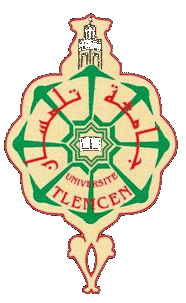 DOSSIER D’INSCRIPTION ENVUE DE L’HABILITATION UNIVERSITAIREEn : (filière)Spécialité : (spécialité)Option : (option)Présenté  Par : (Nom et Prénoms)Grade : (grade)Etablissement de rattachement : (établissement de rattachement)Faculté : (faculté)Département : (département)Date de dépôt : ………….………      Sous le n° : ………..          ANNEE UNIVERSITAIRE 20…. / 20….